TÝDENNÍ PLÁN - NÁMOŘNÍCI    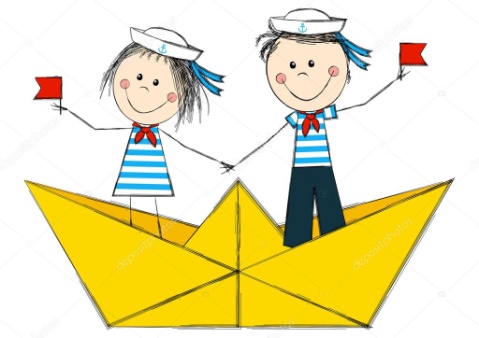 5. týden (26.9. – 30.9.)                                  Každý den 15 minut domácího čtení!! (z čítanky)ČESKÝ JAZYKPísmena – str. 10 - 11První psaní – str. 23 - 26Čtení – str. 6 - 7Čtení (PL) – str. 4 - 6Uvolňovací cvikyHláskování slovČetba z čítankyOpis a diktát písmen a slov. Umím napsat rovné a šikmé čáry jedním tahem.ČESKÝ JAZYKPísmena – str. 10 - 11První psaní – str. 23 - 26Čtení – str. 6 - 7Čtení (PL) – str. 4 - 6Uvolňovací cvikyHláskování slovČetba z čítankyOpis a diktát písmen a slov. Plynule posouvám ruku po papíře. ČESKÝ JAZYKPísmena – str. 10 - 11První psaní – str. 23 - 26Čtení – str. 6 - 7Čtení (PL) – str. 4 - 6Uvolňovací cvikyHláskování slovČetba z čítankyOpis a diktát písmen a slov. Poznám písmena K, L a umím je správně napsat.ČESKÝ JAZYKPísmena – str. 10 - 11První psaní – str. 23 - 26Čtení – str. 6 - 7Čtení (PL) – str. 4 - 6Uvolňovací cvikyHláskování slovČetba z čítankyOpis a diktát písmen a slov. Správně opíšu větu.ČESKÝ JAZYKPísmena – str. 10 - 11První psaní – str. 23 - 26Čtení – str. 6 - 7Čtení (PL) – str. 4 - 6Uvolňovací cvikyHláskování slovČetba z čítankyOpis a diktát písmen a slov. Přečtu slova a věty v čítance.MATEMATIKAMatematika - str. 20 - 23Sčítání do 6KrokováníStavby z kostek podle předlohyČíslice 1 – 6Sčítací trojúhelníkyRozdělím prvky podle zadání.MATEMATIKAMatematika - str. 20 - 23Sčítání do 6KrokováníStavby z kostek podle předlohyČíslice 1 – 6Sčítací trojúhelníkyUmím krokovat.MATEMATIKAMatematika - str. 20 - 23Sčítání do 6KrokováníStavby z kostek podle předlohyČíslice 1 – 6Sčítací trojúhelníkyPostavím stavbu podle předlohy a určím počet podlaží.MATEMATIKAMatematika - str. 20 - 23Sčítání do 6KrokováníStavby z kostek podle předlohyČíslice 1 – 6Sčítací trojúhelníkyPoznám číslice do 6.MATEMATIKAMatematika - str. 20 - 23Sčítání do 6KrokováníStavby z kostek podle předlohyČíslice 1 – 6Sčítací trojúhelníkySprávně sčítám prvky do 6.PRVOUKAPrvouka – str. 12 - 13Podzim jako roční obdobíŽivočichové v lesePříprava zvířat na zimuPoznám alespoň 4 živočichy žijící v lese.PRVOUKAPrvouka – str. 12 - 13Podzim jako roční obdobíŽivočichové v lesePříprava zvířat na zimuVyjmenuji základní znaky podzimu.PRVOUKAPrvouka – str. 12 - 13Podzim jako roční obdobíŽivočichové v lesePříprava zvířat na zimuVím, kteří ptáci odlétají do teplých krajin.CHOVÁNÍSlušné chování ke spolužákům.Mluví jen jeden.Vím, jak se mám chovat ke svým spolužákům.CHOVÁNÍSlušné chování ke spolužákům.Mluví jen jeden.Nechávám ostatní domluvit.PONDĚLÍÚTERÝSTŘEDAČTVRTEKPÁTEKPRV str. 12ČJ První psaní - str. 24 - 25Čtení – str. 6Pracovní listy – str. 5ČJPrvní psaní - str. 26Písmena - str. 11Pracovní listy – str.6M - str. 21/5,7,8; 22 - 23M - str.20, str.21/6PRV - str. 13 ČJPrvní čtení – str. 7ČJ První psaní - str.23Písmena - str. 10Pracovní listy – str. 4